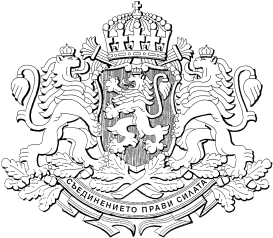 РЕПУБЛИКА  БЪЛГАРИЯМИНИСТЕРСКИ  СЪВЕТПроектПОСТАНОВЛЕНИЕ   ................от ........................................ г.ЗА изменение и допълнение на Постановление № 44 на Министерския съвет от 2010 г. за определяне на зоните във въздушното пространство на Република България, в които се ограничава въздухоплаването (обн., ДВ, бр. 25 от 2010 г.; изм., бр. 32 от 2011 г., бр. 80 от 2012 г. и бр. 25 от 2018 г.)МИНИСТЕРСКИЯТ СЪВЕТПОСТАНОВИ:§ 1. В чл. 3, ал. 1, в таблицата се правят следните изменения и допълнения:Ред „D 1523“ се изменя така: „D 1523 44°00’56”СШ 022°50’48”ИД“.Създава се ред „D 1524”: „D 1524 44°01’33”СШ 022°59’50”ИД“.Заключителна разпоредба§ 2. Постановлението влиза в сила от деня на обнародването му в „Държавен вестник“.МИНИСТЪР-ПРЕДСЕДАТЕЛ:БОЙКО БОРИСОВГЛАВЕН СЕКРЕТАР НА МИНИСТЕРСКИЯ СЪВЕТ:ВЕСЕЛИН ДАКОВГлавен секретар на Министерството на земеделието, храните и горите:Георги СтояновДиректор на дирекция „Правни дейности и 
законодателство на Европейския съюз”, МЗХГ:Гинка Панаретова